Akademik izin talebimle ilgili gerekçeye ait belge dilekçem ekinde olup, yukarıda belirttiğim dönemde akademik izinli sayılmamı arz ederim.	Tarih:   /  /    										Öğrenci İmzası:ESOGU Önlisans ve Lisans Öğretim ve Sınav Yönetmeliği Madde 44 (1) Eskişehir Osmangazi Üniversitesi Senatosunca belirlenen haklı ve geçerli nedenlere uygun özrünü belgeleyen öğrenci ilgili yönetim kurulu kararıyla her defasında bir yarıyılı geçmemek üzere dört yarıyıla kadar akademik izinli sayılabilir. Ancak sürekli sağlık sorunlarını üniversite hastanelerinden heyet raporu ile belgeleyenler bu süre kısıtlaması dışındadır. Bu şekilde izin alan öğrenci derslere devam edemez ve öğrencilik haklarından yararlanamaz.(2) Ani hastalık ve beklenmedik haller dışında akademik izin isteklerinin ilgili yarıyılın başlangıcından itibaren ilk dört hafta içinde yapılmayan başvurular işleme konulmaz. (3) Öğrencinin askere alınması veya tutuklu olması durumunda, mazeret süresinin başlamasından itibaren on beş gün içinde müracaatı halinde ilgili enstitü yönetim kurulunun kararı ile bu durumun başlangıcından sona ereceği tarihe kadar akademik izinli sayılır.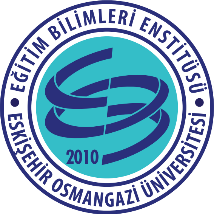 AKADEMİK İZİN TALEP FORMUT.C.ESKİŞEHİR OSMANGAZİ ÜNİVERSİTESİEĞİTİM BİLİMLERİ ENSTİTÜSÜEĞİTİM BİLİMLERİ ENSTİTÜSÜ MÜDÜRLÜĞÜNEÖğrenci Bilgileri Öğrenci Bilgileri TC Kimlik No	:Öğrenci No	:Adı Soyadı	:Anabilim Dalı  	:Program Adı   	: Program Türü 	:İstenen İzin (Dönem veya Gün olarak)	:İzin İsteme Gerekçesi		: /      Daha Önce İzin Aldıysa Yılı ve Dönemi	:İletişim Bilgileriİletişim BilgileriAdres 	:Tel No 	:Ev:       İş:       Cep:      E-posta	:      @     EklerEklerGerekçenin BelgesiGerekçenin BelgesiEnstitü Yönetim Kurulu Kararı Tarih:Karar No: Bu form öğrenci tarafından yarıyıl başlangıcından itibaren 4 hafta içinde Enstitüye teslim edilmelidir.			    EBE-DG-02Bu form öğrenci tarafından yarıyıl başlangıcından itibaren 4 hafta içinde Enstitüye teslim edilmelidir.			    EBE-DG-02Bu form öğrenci tarafından yarıyıl başlangıcından itibaren 4 hafta içinde Enstitüye teslim edilmelidir.			    EBE-DG-02